Załącznik nr 1DANE DOTYCZĄCE WYROBÓW:Prosimy uzupełnienie poniższej tabeli o następujące informacje o Państwa wyrobach dla każdej kategorii wyrobu (wyrób medyczny z tym samym zastosowaniem/ z tym samym przeznaczeniem). Jeśli organizacja posiada więcej niż jeden wyrób (kategorie wyrobu), proszę wypełnić tabelę dla każdego wyrobu z osobna.UWAGA: W przypadku certyfikacji wyrobu medycznego wniosek i wszystkie załączniki muszą zostać dostarczone do jednostki w wersji podpisanej nieedytowalnej (pdf)WYRÓB NR.1WYRÓB NR.1WYRÓB NR.1Nazwa rodzajowa Nazwa rodzajowa Nazwy handlowe wyrobu medycznegoNazwy handlowe wyrobu medycznegoTyp/model/wersja wyrobuOznaczenie typu/modelu/wersji „(jeżeli dotyczy)Typ/model/wersja wyrobuOznaczenie typu/modelu/wersji „(jeżeli dotyczy)Eudamed DI Czy zarejestrowano w bazie EUDAMED?Eudamed DI Czy zarejestrowano w bazie EUDAMED? tak,      nie  Zastosowanie medyczne deklarowane przez wytwórcęZastosowanie medyczne deklarowane przez wytwórcęOpis wyrobu oraz działania z uwzględnieniem zgłaszanych typów / modeli / wersjiOpis wyrobu oraz działania z uwzględnieniem zgłaszanych typów / modeli / wersjiCzy jest całkowicie wspólna dokumentacja techniczna? Jeżeli tak to dla których wyrobów?Czy jest całkowicie wspólna dokumentacja techniczna? Jeżeli tak to dla których wyrobów? tak,      nie Czy jest wspólna ocena kliniczna? Jeżeli tak to dla których wyrobów?Czy jest wspólna ocena kliniczna? Jeżeli tak to dla których wyrobów? tak,      nie Klasa wyrobu wg 93/42/EWG Załącznika IXKlasa wyrobu wg 93/42/EWG Załącznika IX Is sterylne,   Im funkcja pomiarowa,   IIa,   IIb,   IIIZasada klasyfikacji wg 93/42/EWG Załącznika IX, punkt i akapit  Zasada klasyfikacji wg 93/42/EWG Załącznika IX, punkt i akapit  Kod klasyfikacji UMDNS lub GMDN wraz z definicjąKod klasyfikacji UMDNS lub GMDN wraz z definicjąKod EMDNKod EMDNCzas użycia wyrobuCzas użycia wyrobu do chwilowego użytku – krócej niż 60 minut do krótkotrwałego użytku – nie dłużej niż 30 dni do długotrwałego użytku – dłużej niż 30 dniRodzaj wyrobuRodzaj wyrobu wyrób jednorazowego użytku wyrób wielokrotnego użytku wyrób inwazyjny wyrób nieinwazyjny chirurgiczne narzędzie wielokrotnego użytku  chirurgicznie inwazyjny  wyrób implantowany wyrób aktywnyProcedura oceny zgodności według załącznika:Procedura oceny zgodności według załącznika:Czy w wyrobie zostały wprowadzone istotne zmiany zgodnie z MDCG 2020-3. Czy w wyrobie zostały wprowadzone istotne zmiany zgodnie z MDCG 2020-3.  tak,      nie  Czy do produkcji Państwa wyrobów stosuje się martwe zwierzęce tkanki lub ich pochodne?Czy do produkcji Państwa wyrobów stosuje się martwe zwierzęce tkanki lub ich pochodne? tak,      nie  Czy elementem składowym wyrobu jest derywat krwi ludzkiej?Czy elementem składowym wyrobu jest derywat krwi ludzkiej? tak,      nie  Czy stałym składnikiem produktu jest substancja uważana jako produkt leczniczy?Czy stałym składnikiem produktu jest substancja uważana jako produkt leczniczy? tak,      nie  Czy wyrób zawiera biologicznie aktywne powłoki i/lub materiały będące całkowicie lub w większości wchłaniane?Czy wyrób zawiera biologicznie aktywne powłoki i/lub materiały będące całkowicie lub w większości wchłaniane? tak,      nie  Czy wyrób medyczny zawiera oprogramowanie?Czy wyrób medyczny zawiera oprogramowanie? tak,      nie  Akcesoria przeznaczone do użycia wraz z wyrobemAkcesoria przeznaczone do użycia wraz z wyrobemCzy wyrób jest w postaci sterylnej?Czy wyrób jest w postaci sterylnej? tak,      nie  W przypadku sterylnego wyrobu medycznego – metoda sterylizacjiW przypadku sterylnego wyrobu medycznego – metoda sterylizacji tlenkiem etylenu ETO  ciepłem wilgotnym MH  radiacyjna RAD procedury aseptyczne filtracja inne Czy wyrób sprzedawany jest w postaci niesterylnej, ale przeznaczony do sterylizacji?Czy wyrób sprzedawany jest w postaci niesterylnej, ale przeznaczony do sterylizacji? nie  tak, (proszę wskazać metodę sterylizacji) tlenkiem etylenu ETO  ciepłem wilgotnym MH  radiacyjna RAD procedury aseptyczne filtracja inne W jakim języku prowadzona jest dokumentacja techniczna?W jakim języku prowadzona jest dokumentacja techniczna? polskim,      angielskim   Grupa do której należy wyrób według klasyfikacji MD:(rev. www.nbog.eu)MD 0000 – Nieaktywne wyroby medyczneMD 0100 Nieimplantowalne wyroby medyczne:Grupa do której należy wyrób według klasyfikacji MD:(rev. www.nbog.eu)MD 0000 – Nieaktywne wyroby medyczneMD 0200 Nieaktywne implantyGrupa do której należy wyrób według klasyfikacji MD:(rev. www.nbog.eu)MD 0000 – Nieaktywne wyroby medyczneMD 0300 Wyroby do opatrywania ran: Grupa do której należy wyrób według klasyfikacji MD:(rev. www.nbog.eu)MD 0000 – Nieaktywne wyroby medyczneMD 0400 – nieaktywne wyroby dentystyczne i akcesoriaGrupa do której należy wyrób według klasyfikacji MD:(rev. www.nbog.eu)MD 1000 – Aktywne wyroby medyczneMD 1100 Aktywne ogólne wyroby medyczne:Grupa do której należy wyrób według klasyfikacji MD:(rev. www.nbog.eu)MD 1000 – Aktywne wyroby medyczneMD 1200 Wyroby do badań obrazowych z:Grupa do której należy wyrób według klasyfikacji MD:(rev. www.nbog.eu)MD 1000 – Aktywne wyroby medyczneMD 1300 Wyroby monitorujące:Grupa do której należy wyrób według klasyfikacji MD:(rev. www.nbog.eu)MD 1000 – Aktywne wyroby medyczneMD 1400 Wyroby do terapii radiacyjnej i cieplnej:Grupa do której należy wyrób według klasyfikacji MD:(rev. www.nbog.eu)MDS 7000 – specjalne wyroby medyczneImię i nazwisko osoby upoważnionejData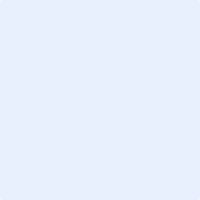 Podpis